Parish Dates March 2021 onwardsTuesday 9th March        7.30pm   Zoom Bible StudyThursday 11th March    7.30pm   Short time of Prayer via ZoomFriday 12th March         7.30pm   Zoom Quiz and Social                       Sunday 14th March	MOTHERING SUNDAY                                       09.00am   Holy Communion in Church                                       10.30am   Holy Communion in Church                                        First Communion for Confirmation candidates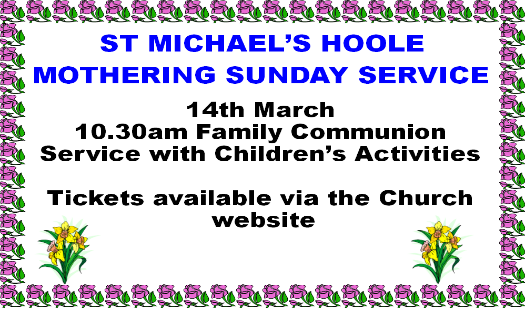 Monday 15th March         7.30pm  PCCmeeting by Zoom Tuesday 16th March        7.30pm   Zoom Bible StudyThursday 18th March      7.30pm   Short time of Prayer via ZoomSunday 21st March         09.00am   Holy Communion in Church                                         10.30am   Parish Communion in Church                                        3.45pm   LION KING FAMILY CHURCH (ZOOM)Tuesday 23rd March        7.30pm   Zoom Bible StudyThursday 25th March      7.30pm   Short time of Prayer via ZoomSunday 28th March         09.00am   Holy Communion in Church PALM SUNDAY           10.30am   PALM SUNDAY SERVICE in Church                                                                with distribution of palms. We will aim to have recordings of the 10.30 services on the website hooleparishchurch.com by Sunday lunch time.The Zoom link for our Zoom bible studies and prayer times is on the front page of the website.Our Facebook page: St Michael and All Angels Church, Hoole, our website is www.hooleparishchurch.comRector – Revd Ann Templeman anntempleman@live.co.uk 01772 448515The Rectory, 69 Liverpool Old Road Much Hoole PR4 4RBPlease take this sheet home with youSt. Michael and All Angels – Hoole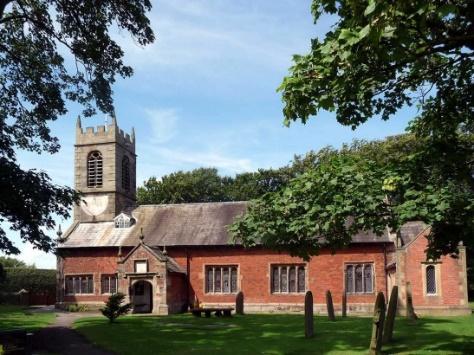 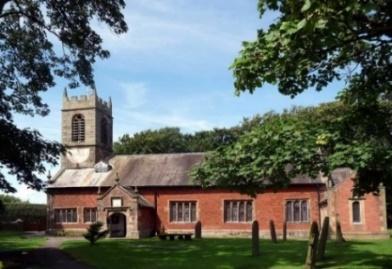 Welcome to our services today, we extend a special welcome to Bishop Jill Duff to conduct our 10.30am service of Confirmation Please observe social distancing, but stay close to Christ.Sunday 7th March 2021        Lent 3.                                CLEAN AND UNCLEAN.“There is nothing outside that by going in, can make a person unclean.      Rather, it is that what comes out which makes a person unclean.”                                                                                                                      Mark 7: v 15.PRAYER OF THE DAY:       Eternal God, give us insightto discern your will for us, to give up what harms us, and to seek the perfection we are promised in Jesus Christ our Lord.       Amen.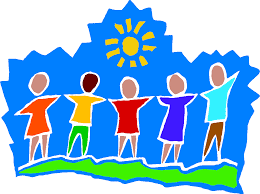 9.00am.      Holy Communion                      Reading: Mark 7: v 1-23.10.30am.    Service of Confirmation.                   Reading: Mark 1: v 40-45. Hymns :     Supplement 1 – In Christ Alone.                    Supplement 4 (Ch) – My Lighthouse.                     285 – Holy Holy Holy is the Lord.                    419 – Shine Jesus Shine.                      766 – You shall go out with Joy.BIBLE READINGS:  Mark 7: v 1-23 abridged.      The Pharisees and some of the teachers of the law who had come from Jerusalem gathered round Jesus and saw some of his disciples eating food with hands that were defiled, that is, unwashed. So the Pharisees and teachers of the law asked Jesus, ‘Why don’t your disciples live according to the tradition of the elders instead of eating their food with defiled hands?’  He replied, ‘Isaiah was right when he prophesied about you hypocrites; as it is written: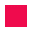 ‘“These people honour me with their lips,
    but their hearts are far from me.
They worship me in vain;
    their teachings are merely human rules.”You have let go of the commands of God and are holding on to human traditions.’              Again, Jesus called the crowd to him and said, ‘Listen to me, everyone, and understand this.  Nothing outside a person can defile them by going into them. Rather, it is what comes out of a person that defiles them.’ After he had left the crowd and entered the house, his disciples asked him about this parable.  ‘Are you so dull?’ he asked. ‘Don’t you see that nothing that enters a person from the outside can defile them?  For it doesn’t go into their heart but into their stomach, and then out of the body.’ (In saying this, Jesus declared all foods clean.)       He went on: ‘What comes out of a person is what defiles them.  For it is from within, out of a person’s heart, that evil thoughts come – sexual immorality, theft, murder, adultery, greed, malice, deceit, lewdness, envy, slander, arrogance and folly.  All these evils come from inside and defile a person.’.Prayer.  We pray for those to be Confirmed this morning, Riley Burns, Harrison Coomer, Morgan Cooper, Joe Higham, Isla Peterson Adam Smith, Grace Wignall, Shelley Cuff and Lisa Higham.   We pray too for those who are sick, especially Michael Pulvermacher, Joan Gleave, Eva Coxhead, Baby Erica Ivy, Beryl Carr, Pat Mortimer, Tommy Lyon, Keith Norton and the Kearney family.  We give thanks for the lives of Colin Clark and Michael Scott and pray that their families and friends may know your comfort and peace. We pray too for Alison Spencer and Beryl Blakeley as they mourn the loss of their brothers. ALL SERVICES WILL BE LIVE AGAIN FROM NOW ON BUT WE ALSO HOPE TO PUT A RECORDING OF THE 10.30AM SERVICE ON OUR WEBSITE BY SUNDAY LUNCHTIME.LENT AND BIBLE STUDIES     Bishops’ Lent book             For all Christians Lent is a time to take stock and spend more time with God. Please help yourself to a free Lent book from the back of the church which will take you through the whole of Mark’s Gospel. Bible studies by ZoomWe will then use the Tuesday reading each week as the basis for our Zoom Bible study which will be weekly on Tuesdays throughout Lent at 7. 30pm continuing on March 9th (Zoom link on website). Prayer in Lent  There will also be a short time of prayer each week on Zoom on Thursdays at 7.30pm continuing on March 11th.           MOTHERING SUNDAY AND FIRST COMMUNION14TH MARCH AT 10.30AMFlowers will be distributedCHILDREN’S ACTIVITIES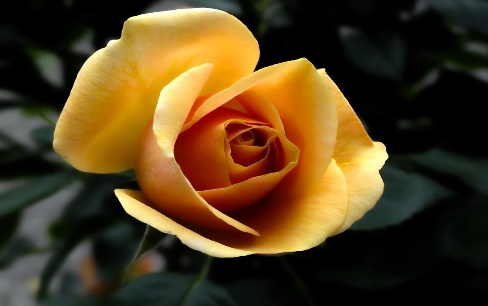 